FO LICHT Second estimate of world coffee production 2013/14June 2014 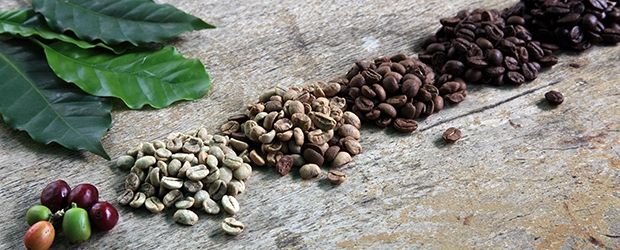 Global coffee prices have been on a rollercoaster ride in the past couple of months as uncertainty over the extent of damage to Brazil's 2014/15 coffee crop is confusing market participants. Following a prolonged downtrend of more than two years prices more than doubled since the front month contract hit 100.95 cents/lb on November 7 last year to reach 219.00 cents/lb on April 23.That major turnaround was triggered by a protracted and extremely unusual drought in the first quarter of the year in many of Brazil's key arabica growing regions in what is usually the wet season. Making matters worse, these rains are key to the formation of beans that will be harvested several months later, from May to September. The heat and dryness was so severe that many market observers believe Brazil's production will be sharply reduced, potentially leading to a global supply deficit in 2014/15 and 2015/16 which drove the market higher. However, the unusual timing of the drought led to unknown problems. In the past droughts usually led to a failure of the flowering and fruit setting process on the trees. In these cases it was rather easy to assess the damage as the latter was visible in fewer cherries on the trees. This year the drought occurred after a successful flowering and fruit setting, meaning that the damage could not be assessed merely by an optical inspection of the trees. There are lots of cherries on the trees but the problems are inside of the coffee cherries. The cherries may contain only underdeveloped or completely spoiled beans, which will only become visible during the milling process of the beans after harvesting. A lack of understanding of this agronomic context, especially with regard to the drought's potential consequences for the following 2015/16 harvest, coupled with ample availability of stocks for 2014/15 from Brazil's bumper crops in recent years then led to a severe contraction of arabica futures prices by about a quarter to 170 cents/lb at the time of writing.Trading in the robusta market was less volatile in recent months though prices rose somewhat in the wake of the bull run in the arabica market. After bottoming out at $1,409 a tonne last November prices rose as high as $2,275 in March before sliding somewhat to about $1,950 as of now. This means that the arabica premium over robustas has doubled to about 80 cents/lb as of now from about 40 cents/lb for most of 2013, with a peak of nearly 115 cents/lb touched during the peak of the arabica spike in April.World output seen at 151.2 mln bagsIt is against this background that we present our second estimate of world coffee production in 2013/14. Our numbers indicate that world coffee production may reach 151.2 mln 60-kg bags in 2013/14, down slightly from the all-time high of 153.4 mln the previous year. Arabica output is seen falling to 87.2 mln bags from a record 90.1 mln last year, while robusta production may rise to a new all-time high of 64.0 mln bags from 63.3 mln.AfricaCoffee production in Africa is seen practically unchanged on the year at 16.3 mln bags. Arabica output fell to 9.0 mln bags, down from 9.3 mln, while robusta output is seen up at 7.3 mln bags compared with 7.1 mln.Africa's top coffee producer, Ethiopia, had another bumper crop of 6.4 mln bags in 2013/14, unchanged on the year. Output may rise further in coming years as the Agriculture, Investment and Land Administration agency has announced the allocation of 3.6 mln ha of arable land to investors engaged in the agriculture sector. The government is striving to increase participation of the private sector in agriculture, with coffee plantation being one of the priorities.Uganda endured one of its best coffee seasons in recent history during 2012/13 with output in 2013/14 previously projected by local authorities down somewhat due to dry weather. However, coffee exports out of the country rose significantly in the first seven months of the season, leading us to an upward revision of our crop estimate to 3.95 mln bags, which would be up 0.2 mln from a year ago.Ivory Coast's coffee production in 2013/14 is seen up modestly at 1.9 mln bags from 1.8 mln last year. Ivory Coast is seeking to reach annual coffee production of 5.0 mln 60-kg bags in the next few years. Robusta coffee output, which peaked at over 6 mln 60-kg bags during 1999/2000, declined steadily during an eight-year on-off civil war, which ended in 2011. The country abandoned a decade of sector liberalisation last season to reintroduce government-guaranteed farm gate prices for cocoa and coffee as part of widespread reforms.Kenya's arabica coffee output is expected to rise to 750,000 60-kg bags in 2013/14 from 650,000 a year ago. Coffee production in Kenya has been in decline from a peak of 2.2 mln bags in 1987/88, largely due to poor earnings, mismanagement and corruption in farmers' cooperatives. Nearly 98% of coffee produced in Kenya is exported almost wholly to the European Union, the United States, the Middle East, Canada and South Korea.Tanzania's coffee production in 2013/14 fell sharply after a bumper harvest in 2012/13. 2013/14 is an "off-year" in the alternating low and high production cycle, and coffee production in 2013/14 may therefore drop to about 750,000 60-kg bags, down from 1.1 mln last year.Cameroon's coffee output in 2013/14 is seen rising to 445,000 bags from 330,000 the year before due to the cyclical nature of the crop and improved fertilisation. The country seeks to increase robusta coffee output to 1.67 mln 60-kg bags and arabica coffee output to 417,000 bags by the year 2020. To reach that goal the Cocoa and Coffee Interprofessional Board (CCIB) has announced that it will invest $1.5 mln over five years beginning in 2014.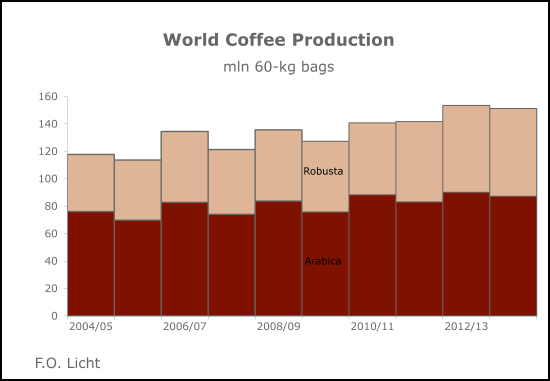 North & Central AmericaMexico and all of Central America's coffee producing countries, home to more than one-fifth of the world's arabica coffee crop, have confirmed roya outbreaks in 2012/13. All countries in the region saw output sharply reduced in 2013/14. Central America accounts for only about 10% of global coffee supplies, but its beans are among some of the most coveted by roasters for their mild taste. Several Central American countries declared official emergencies and governments stepped in to fight the tree-killing fungus. The first glimpse of success is expected to be visible in 2014/15 when output may rise again.For the time being, the disease can be clearly seen in our production update as coffee production in North & Central America in 2013/14 is now estimated at just 16.8 mln bags, below our initial forecast in December of 17.6 mln and even 3.1 mln bags below last year's output. Our initial forecast has been reduced for Honduars, Guatemala and El Salvador, while it has been raised in the case of Mexico and Costa Rica with the forecast for Nicaragua remaining unchanged.Coffee production in Honduras in 2013/14 is now seen at 4.6 mln bags, down from an initial projection for 4.9 mln bags. This compares with nearly 4.7 mln last year when roya affected bean yields and led to lower output than in the 2011/12 record crop. Roya affected about 71,000 ha, or about a quarter of the country's coffee areas - a relatively mild infestation rate when compared to other countries. This is due to the fact that Ihcafe developed leaf rust-resistant varieties after the last outbreak two decades ago. Also, a tree renovation and replanting program that started five years ago is bringing more trees back into production, which is expected to lead to further output increases in coming years.Guatemala's coffee production estimate has been cut by 0.1 mln bags to 3.4 mln, down from an upwardly revised 3.9 mln bags for 2012/13. This means that output was 0.8 mln bags below the bumper 2010/11 harvest. Growers have been addressing the leaf rust outbreak by pruning and replanting trees as well as applying fungicides. As a result, output may recover somewhat in 2014/15.Mexico's coffee output in 2012/13 surged to an estimated 5.2 mln bags from 4.6 mln the previous season due to a good flowering and improved yields as coffee plants that began replacing old, low-yielding ones four years ago have reached maturity. Also, roya did not affect the 2012/13 crop as most of the coffee had already been harvested when the disease began hitting the country. However, coffee production in 2013/14 is seen down sharply at 4.0 mln bags. The National Coffee Association (Amecafe) even sees 2013/14 output down 40% at 3.1 mln bags. It said heavy rain, which presents an ideal environment for the spread of roya, is a major contributing factor to the expected fall in production. Mexico's southern Chiapas state, the main coffee growing region, is where the largest drop in output is expected.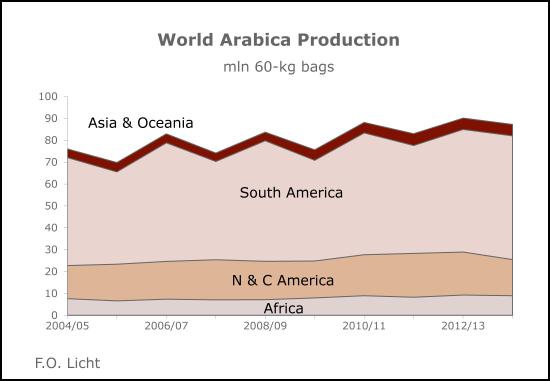 Nicaragua's coffee production in 2013/14 is seen falling about a fifth due to the leaf rust outbreak. The country produced 2.1 mln bags of coffee in 2012/13 and production in 2013/14 is seen reaching only 1.65 mln bags. Apart from the leaf rust outbreak, this season is the "off-year" in the biennial production cycle. Costa Rica's 2013/14 coffee crop reached only 1.45 mln bags, down from 1.68 mln the year before and among the lowest in the history of the country's coffee industry. While leaf rust was a key reason an extended dry season led to limitations for fertiliser use and also resulted in a late flowering. In an attempt to curb the spread of leaf rust, the Costa Rican Coffee Institute (Icafe) started distributing a new roya-resistant variety of coffee called Obatá from Brazil earlier this year.El Salvador's 2013/14 coffee output collapsed to a mere 0.5 mln bags from 1.2 mln in 2012/13 due to roya and the off-year in the biennial production cycle. This is less than half of our initial estimate given in December. About 70% of El Salvador's coffee plantations have been infected by roya.South AmericaCoffee production in South America is seen largely unchanged this year as the cyclical downswing in Brazil may be offset by the strong recovery in Colombian output. Total output in the region could be 71.5 mln bags compared with 71.7 mln in 2012/13.Brazil's coffee production in 2013/14 fell to an estimated 53.6 mln bags, made up of 39.5 mln bags of arabica and 14.1 mln of robusta. This is a little higher than our previous estimate of 52.8 mln bags but still below 55.0 mln the year before. The 2014/15 coffee crop discussed in the introductory part of this article is still in an early stage of harvesting and the final results may not be known until August/September. Some analysts were still expecting a record crop of 60 mln bags as recently as November, with F.O. Licht seeing the crop at 56.5 mln bags at the time. Such numbers are clearly out of reach due to the heat and drought damage, but the wide range of current harvest forecasts - starting at about 40 mln and ending just above 50 mln bags - still shows the extent of uncertainty in the market. We provisionally pencil in a crop of 46.0 mln bags for 2014/15, made up of 31.0 mln bags of arabica and 15.0 mln bags of robusta. While the country does not run the risk of running out of coffee during the current season due to a significant stock build-up in the wake of the bumper crops in 2012/13 and 2013/14, the real risk lies in the fact that this year's drought is likely to adversely impact the 2015/16 crop too as limited vegetative growth in combination with the weakened state of many trees limits their potential for flowering.Colombia's coffee production is in the second year of recovery as output in the first eight months of 2013/14 (Oct/Sep) is up at 7.9 mln bags from 6.4 mln in Oct/May 2012/13. More rust-resistant varieties planted since 2010 reach maturity while the weather has been more conducive for coffee cultivation since last year after several years of wetter-than-normal conditions. Following last year's 30% rise to 9.9 mln bags we expect a further rise to 11.5 mln bags in 2013/14, somewhat below our previous estimate of 12.0 mln bags. A further rise may be on the cards for 2014/15 but the effects of a potential El Nino later this year need to be monitored.Peru's coffee production in 2013/14 fell to 4.1 mln bags as about 40% of the country's coffee lands are affected by the roya outbreak. Output had already shrunk to 4.2 mln bags in 2012/13 from a record 5.4 mln the year before.Opinion on prospects for the 2014/15 crop for which harvesting started in April and lasts until about September is divided. The Agriculture Ministry said in early May that output could grow by 15% this year as farmers boost plantings in a bid to cash in on prices that have risen on the back of the historic drought in Brazil. The ministry previously forecast a 7% increase for 2014, expecting coffee-growing regions hurt by the roya fungus to start recuperating. On the other hand, Peru's Junta Nacional del Café said that tempting prices are setting the stage for a bigger crop than previously expected. However, it still sees the crop considerably smaller than the Agriculture Ministry. It estimates output will be 3.68 mln bags in 2014, 15% less than production in 2013 but higher than the group's previous estimate of 3.22 mln bags.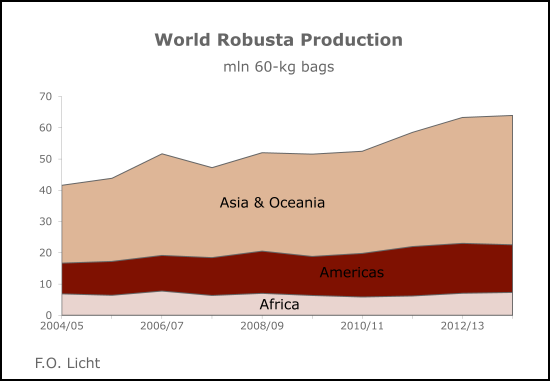 AsiaAsian coffee production is estimated to rise modestly in 2013/14 to 45.8 mln bags compared with 44.8 mln in 2012/13. Of the total, 41.3 (40.2) mln bags may be robustas and only 4.5 (4.5) mln arabicas.Vietnam produced a record 25.8 mln bags of coffee in 2013/14 as yields climbed on the back of sufficient watering and fertiliser application after there was initial concern due to a drought early in 2013. Also, an ongoing area expansion is offsetting the adverse effects from an ageing tree park. Some other forecasters see the crop as high as 30.0 mln bags but an analysis of bean arrivals in destination countries does not support such a crop figure in our view. Given that the area under cultivation continues to expand and with good rains received since the start of the wet season in mid-April output in 2014/15 may be slated to reach a new all-time high.We have raised our estimate for Indonesia's coffee production in 2013/14 somewhat to 12.2 mln bags from 11.7 mln earlier due to strong exports, which came in at 11.6 mln bags in 2013/14 (Apr/Mar), up even fractionally from 11.5 mln a year earlier. Still, the crop was below that of the previous season due to poor weather. There was dryness during flowering, excessive wetness during fruit setting with wet weather again hampering the harvest. For 2014/15 there is again concern over excessive wetness, which affected robusta pollination.India's coffee production in 2013/14 is seen down modestly at 5.2 mln bags from 5.3 mln a year earlier due to damage caused by heavy rains. These knocked cherries from the trees and also caused the emergence of some fungal diseases.SummaryGlobal coffee futures came under significant pressure in recent weeks on the perception that there is little danger of short-term supply problems even with a sharply reduced Brazilian 2014/15 crop. This sentiment was aided by the fact that Vietnam is heading towards a potentially record-breaking 2014/15 crop due to good weather so far in the growing season, an ongoing recovery in Colombian output and the start of a potential recovery in some Central American countries affected by leaf rust from 2014/15 onwards. As a result, arabica prices plummeted to about $1.70 cents/lb from a two-month intraday high at $2.19/lb hit in the second half of April. Even the approach of the Brazilian winter and its annually recurring frost watch period was not able to lift arabica values so far, which is a further reflection of how relaxed the buy side is looking at the immediate future.Indeed, short term all is well due to the accumulation of huge stocks in Brazil over the past two seasons. But if Brazil maintains its recent annual use of 53 mln bags of its crop for export and domestic consumption all of the surplus stocks will have been used up by the start of the 2015/16 harvest in next year's second quarter. This means that there will be no cushion left for another supply shortfall (i.e. anything below 53 mln bags) during 2015/16, but such a consecutive shortfall seems more likely than not at this time due to the weakened state of Brazil's tree park after this year's drought, limited vegetative growth for the flowering of next year's crop and the deficient fertilizer application earlier this year due to the drought. All in all, the market may have gotten a little bit ahead of itself in its recent slide and it appears as if there is no reason to assume that the highs are already in place.Coffee: World Production, by CountryCoffee: World Production, by CountryCoffee: World Production, by CountryCoffee: World Production, by CountryCoffee: World Production, by CountryCoffee: World Production, by CountryCoffee: World Production, by CountryCoffee: World Production, by CountryCoffee: World Production, by CountryCoffee: World Production, by CountryCoffee: World Production, by CountryCoffee: World Production, by Country1000 Bags, Green Bean1000 Bags, Green Bean1000 Bags, Green Bean1000 Bags, Green Bean1000 Bags, Green Bean1000 Bags, Green Bean1000 Bags, Green Bean1000 Bags, Green Bean1000 Bags, Green Bean1000 Bags, Green Bean1000 Bags, Green Bean1000 Bags, Green BeanHarvest13/1412/1311/1210/1109/1008/0907/0806/0705/0604/05AngolaApr-Mar37393836353936354436BeninOct-Sep1111111111BurundiApr-Mar141406195395106417167387314617C. Afr RepOct-Sep35578190453025774561CameroonOct-Sep445330590566940577568827849727CongoJul-Jun3333333333Congo Dem RepOct-Sep360360350305350335417385377362Equat GuineaOct-Sep4444444444EthiopiaOct-Sep6400636057506100568341674906464040034568GabonOct-Sep1111112222GhanaOct-Sep605515462332831292016Guin RepublicOct-Sep440390455420555305395473525337Ivory CoastOct-Sep189018101700990156321751083283319622303KenyaOct-Sep750650817695600590656805640756LiberiaOct-Sep1114811777555MadagascarApr-Mar520560548495480580605587599522MalawiApr-Mar20252817172523172421NigeriaOct-Sep44454443414842516945RwandaApr-Mar252243222350267363252254300459Sierra LeoneOct-Sep5051664020840316015TanzaniaJul-Jun75010905348105951133717750721763TogoOct-Sep11083145160204138125133140165UgandaOct-Sep3950375828233206271531653245274021602530ZambiaJul-Jun9815152935615810395ZimbabweApr-Mar68911272531456696Africa16289163511458114826143211419913442151721303614509Costa RicaOct-Sep1453167717271554142815351810174917481920CubaJul-Jun104881189892133104225140180Dominican RepJul-Jun550565550525455645465387345418El SalvadorOct-Sep512122111291920105714101505123513741319GuatemalaOct-Sep3420391539204215371537904141420036753817HaitiJul-Jun350330350345350358359362356365HondurasOct-Sep4600467056004210360034403757350532052575JamaicaOct-Sep21252325293735323421MexicoOct-Sep4000517046004100423046154300412542253407NicaraguaOct-Sep1650210021151845200016651890141517181127PanamaOct-Sep103113120111135151158161149150Trinid/TobagoOct-Sep1211121210111511109N & C America16775198852026418960171011779018539174071697915308BoliviaApr-Mar129117146131142135138155136161BrazilApr-Mar53600550004920054700448005330039100467003610042100ColombiaOct-Sep115009927765385238098866412515121641195211458EcuadorApr-Mar142017001675120511301010108511731138938GuyanaOct-Sep7777778888ParaguayApr-Mar22232223212328204526PeruApr-Mar4125422054434025331041783028434226073481VenezuelaOct-Sep700730700767728996895862780800South America71503717246484669381582366831356797654245276658972IndiaOct-Sep5192530352345033482743724195469545674591IndonesiaApr-Mar1220012700720093301050094207533777691507538LaosOct-Sep525500515540450420400400390385MalaysiaOct-Sep200200195200200195200200180160PhilippinesJul-Jun735742737786802810813865880852Sri LankaOct-Sep33313233303234313433ThailandOct-Sep7905958487528188286639281000797VietnamOct-Sep25800243502549019733189171825017790208501555813850YemenOct-Sep3153322853151081871642075050Asia45790447534053636722366523451431792359523180928256New CaledoniaOct-Sep7777767777Papua/NGuineaApr-Mar83071614158751030102597181012671002Oceania83772314228821037103197881712741009World151194153436141649140771127347135847121548134772115864118054Robusta: World Production, by CountryRobusta: World Production, by CountryRobusta: World Production, by CountryRobusta: World Production, by CountryRobusta: World Production, by CountryRobusta: World Production, by CountryRobusta: World Production, by CountryRobusta: World Production, by CountryRobusta: World Production, by CountryRobusta: World Production, by CountryRobusta: World Production, by CountryRobusta: World Production, by Country1000 Bags, Green Bean1000 Bags, Green Bean1000 Bags, Green Bean1000 Bags, Green Bean1000 Bags, Green Bean1000 Bags, Green Bean1000 Bags, Green Bean1000 Bags, Green Bean1000 Bags, Green Bean1000 Bags, Green Bean1000 Bags, Green Bean1000 Bags, Green BeanHarvest13/1412/1311/1210/1109/1008/0907/0806/0705/0604/05AngolaApr-Mar36383735343835344335BeninOct-Sep1111111111BurundiApr-Mar5655643536C. Afr RepOct-Sep35578190453025774561CameroonOct-Sep380270526514883515510748787659CongoJul-Jun3333333333Congo Dem RepOct-Sep260260250220250260370340327350Equat GuineaOct-Sep4444444444GabonOct-Sep1111112222GhanaOct-Sep605515462332831292016Guin RepublicOct-Sep440390455420555305395473525337Ivory CoastOct-Sep189018101700990156321751083283319622303LiberiaOct-Sep1114811777555MadagascarApr-Mar490530520465455550580564569499NigeriaOct-Sep44454443414842516945RwandaApr-Mar2323432246Sierra LeoneOct-Sep5051664020840316015TanzaniaJul-Jun300495204265250390354319310325TogoOct-Sep11083145160204138125133140165UgandaOct-Sep3200295520002540200025152747211015402042ZimbabweApr-Mar1111111111Africa7323707262075873636070246360776564206880GuatemalaOct-Sep20151515151516204646MexicoOct-Sep200210200200180225170135145114PanamaOct-Sep15151514151818191918Trinid/TobagoOct-Sep1211121210111511109N & C America247251242241220269219185220187BrazilApr-Mar1410014600145001310011800128001145010700101009200EcuadorApr-Mar91011001050605450450435517499428South America1501015700155501370512250132501188511217105999628IndiaOct-Sep3492366035423464325030472725313530002868IndonesiaApr-Mar107501110060007950905085006725680081406680LaosOct-Sep525500515540450420400400390385MalaysiaOct-Sep200200195200200195200200180160PhilippinesJul-Jun580585579624638646649696708696Sri LankaOct-Sep26262626232627252826ThailandOct-Sep750560818720783793630891985789VietnamOct-Sep25000236002480019100183001780017400203701515813550Asia41323402313647532624326943142728756325172858925154Papua/NGuineaApr-Mar50505550556051406447Oceania50505550556051406447World63953633045852952493515795203047271517244589241896Arabica: World Production, by CountryArabica: World Production, by CountryArabica: World Production, by CountryArabica: World Production, by CountryArabica: World Production, by CountryArabica: World Production, by CountryArabica: World Production, by CountryArabica: World Production, by CountryArabica: World Production, by CountryArabica: World Production, by CountryArabica: World Production, by CountryArabica: World Production, by Country1000 Bags, Green Bean1000 Bags, Green Bean1000 Bags, Green Bean1000 Bags, Green Bean1000 Bags, Green Bean1000 Bags, Green Bean1000 Bags, Green Bean1000 Bags, Green Bean1000 Bags, Green Bean1000 Bags, Green Bean1000 Bags, Green Bean1000 Bags, Green BeanHarvest13/1412/1311/1210/1109/1008/0907/0806/0705/0604/05AngolaApr-Mar1111111111BurundiApr-Mar136400190390100413164382311611CameroonOct-Sep65606452576258796268Congo Dem RepOct-Sep100100100851007547455012EthiopiaOct-Sep6400636057506100568341674906464040034568KenyaOct-Sep750650817695600590656805640756MadagascarApr-Mar30302830253025233023MalawiApr-Mar20252817172523172421RwandaApr-Mar250240220347263360250252296453TanzaniaJul-Jun450595330545345743363431411438UgandaOct-Sep750803823666715650498630620488ZambiaJul-Jun9815152935615810395ZimbabweApr-Mar57810262430446595Africa8966927983748953796171757082740766167629Costa RicaOct-Sep1453167717271554142815351810174917481920CubaJul-Jun104881189892133104225140180Dominican RepJul-Jun550565550525455645465387345418El SalvadorOct-Sep512122111291920105714101505123513741319GuatemalaOct-Sep3400390039054200370037754125418036293771HaitiJul-Jun350330350345350358359362356365HondurasOct-Sep4600467056004210360034403757350532052575JamaicaOct-Sep21252325293735323421MexicoOct-Sep3800496044003900405043904130399040803293NicaraguaOct-Sep1650210021151845200016651890141517181127PanamaOct-Sep889810597120133140142130132N & C America16528196342002218719168811752118320172221675915121BoliviaApr-Mar129117146131142135138155136161BrazilApr-Mar39500404003470041600330004050027650360002600032900ColombiaOct-Sep115009927765385238098866412515121641195211458EcuadorApr-Mar510600625600680560650656639510GuyanaOct-Sep7777778888ParaguayApr-Mar22232223212328204526PeruApr-Mar4125422054434025331041783028434226073481VenezuelaOct-Sep700730700767728996895862780800South America56493560244929655676459865506344912542074216749344IndiaOct-Sep1700164316921569157713251470156015671723IndonesiaApr-Mar145016001200138014509208089761010858PhilippinesJul-Jun155157158162164164164169172156Sri LankaOct-Sep7567767667ThailandOct-Sep4035303235353337158VietnamOct-Sep800750690633617450390480400300YemenOct-Sep3153322853151081871642075050Asia4467452240614098395830873036343532203102New CaledoniaOct-Sep7777767777Papua/NGuineaApr-Mar78066613608259759659207701203955Oceania78767313678329829719277771210962World87241901328312088278757688381774277830486997276158